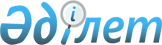 О создании рабочей группы для выработки предложений по работе с рейтинговыми агентствами
					
			Утративший силу
			
			
		
					Распоряжение Премьер-Министра Республики Казахстан от 30 марта 2006 года N 76-р. Утратило силу распоряжением Премьер-министра РК от 30 ноября 2006 года N 346-р



      


Распоряжение Премьер-Министра Республики Казахстан от 30 марта 2006 года N 76-р утратило силу распоряжением Премьер-министра РК от 30 ноября 2006 года N 


 346-р 


.



      В целях повышения суверенного кредитного рейтинга Республики Казахстан и выработки предложений по дальнейшему взаимодействию с рейтинговыми агентствами:



      1. Создать рабочую группу для выработки предложений по работе с рейтинговыми агентствами в следующем составе:



 



Палымбетов Болат Абылкасымович    - вице-министр экономики



                                    бюджетного и планирования



                                    Республики Казахстан,



                                    руководитель

Нурбаев Орман Каримович           - директор Департамента



                                    международных отношений



                                    Министерства экономики



                                    и бюджетного планирования



                                    Республики Казахстан,



                                    заместитель руководителя

Мухаева Мадина Мусаевна           - начальник управления



                                    международного



                                    экономического



                                    сотрудничества



                                    Департамента международных



                                    отношений Министерства



                                    экономики и бюджетного



                                    планирования Республики



                                    Казахстан, секретарь

Кудайберген Алмас Шайыкбекулы     - советник Премьер-Министра



                                    Республики Казахстан

Байнаков Рахмет Газизович         - директор Департамента



                                    государственного



                                    заимствования и



                                    международных финансовых



                                    отношений Министерства



                                    финансов Республики



                                    Казахстан



 



Парусимова Любовь Ивановна        - директор Департамента



                                    отчетности и статистики



                                    Министерства финансов



                                    Республики Казахстан

Сейдали Нурлан Жарылкасынович     - директор Департамента



                                    развития торговой



                                    политики и вступления



                                    во Всемирную торговую



                                    организацию Министерства



                                    индустрии и торговли



                                    Республики Казахстан

Сармурзина Раушан Гайсиевна       - директор Департамента



                                    технологического



                                    развития и управления



                                    государственными активами



                                    Министерства энергетики



                                    и минеральных ресурсов



                                    Республики Казахстан

Нигматулина Малика Ерлановна      - директор Департамента



                                    транспортной политики



                                    и международного



                                    сотрудничества



                                    Министерства транспорта



                                    и коммуникаций



                                    Республики Казахстан

Копжасарова                       - директор Департамента



Бибигуль Амангельдиновна            экономики и финансов



                                    Министерства культуры,



                                    информации и спорта



                                    Республики Казахстан

Камбарова Халида Мурдуновна       - директор Департамента



                                    анализа и публикации



                                    статистической информации



                                    Агентства Республики



                                    Казахстан по статистике

Есиркепов Ербол Онласынович       - директор Департамента



                                    административной работы



                                    и анализа Агентства



                                    Республики Казахстан



                                    по регулированию



                                    естественных монополий



 



Еденбаев Еркегали Серикович       - директор Департамента



                                    стратегии и анализа



                                    Агентства Республики



                                    Казахстан по



                                    регулированию и надзору



                                    финансового рынка и



                                    финансовых организаций



                                    (по согласованию)

Савельев Сергей Робертович        - заместитель директора



                                    Департамента международных



                                    организаций и



                                    многостороннего



                                    сотрудничества



                                    Министерства



                                    иностранных дел



                                    Республики Казахстан

Нурасылова                        - начальник управления



Нургуль Кабдырахмановна             пенсионного обеспечения



                                    Департамента социального



                                    обеспечения и оплаты труда



                                    Министерства труда и



                                    социальной защиты



                                    населения Республики



                                    Казахстан

Жамаубаев                         - заместитель директора



Ерулан Кенжебекович                 Департамента исследований



                                    и статистики Национального



                                    Банка Республики Казахстан



                                    (по согласованию)

Калижаров                         - главный консультант



Еркен Кабдрахманович                Департамента анализа



                                    государственной политики



                                    акционерного общества



                                    "Центр маркетингово-



                                    аналитических исследований"



                                    (по согласованию)

      2. Рабочей группе в срок до 1 августа 2006 года разработать предложения по дальнейшему сотрудничеству с рейтинговыми организациями в целях повышения суверенного кредитного рейтинга Республики Казахстан.

      

Премьер-Министр


					© 2012. РГП на ПХВ «Институт законодательства и правовой информации Республики Казахстан» Министерства юстиции Республики Казахстан
				